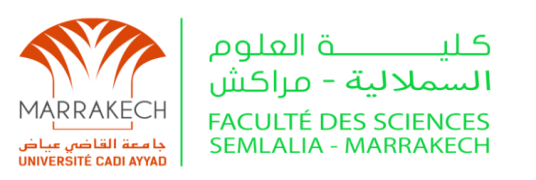 DEMANDE RETRAIT DEFINITIF DU LICENCEطلب السحب النهائي لشهادة الاجازةDe façon définitive                                                                                     بصفة نهائية Date : …../…./202.                                    Signature de l’étudiant................................   Je soussigné (e),                                                                                                                                  انا الموقع أسفله,   Je soussigné (e),                                                                                                                                  انا الموقع أسفله,   Je soussigné (e),                                                                                                                                  انا الموقع أسفله,   Je soussigné (e),                                                                                                                                  انا الموقع أسفله,Nomالإسم العائليPrénomالإسم الشخصيCode Apogée    رقم أبوجيIDCINبطاقة التعريف الوطنيةCNE ou Massarالرقم الوطني أو مسارMasterالماسترSemestreالاسدسN° de téléphoneرقم الهاتفImportants :Le retrait  du diplôme Licence se fait sur présentationdes pièces suivantes :La demande de retrait dument remplie et signé par l’étudiant La carte d’étudiant  En cas d’absence de la personne concernée, une procuration certifiée doit être fournie.تنبيهاتهامة:يمكن سحب شهادة الاجازة بعد الإدلاء بالوثائق التالية:طلب السحب معبأ وموقع من قبل الطالببطاقة الطالبفي حالة عدم حضور المعني بالأمر يجب الإدلاء بوكالة مصادق عليها